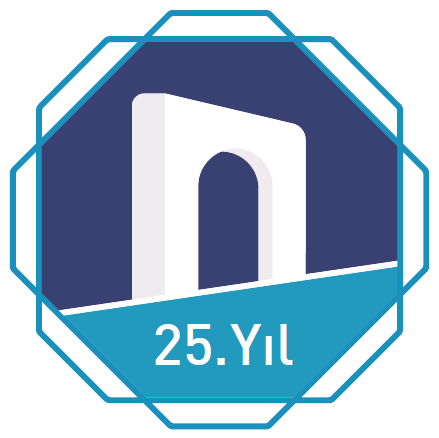 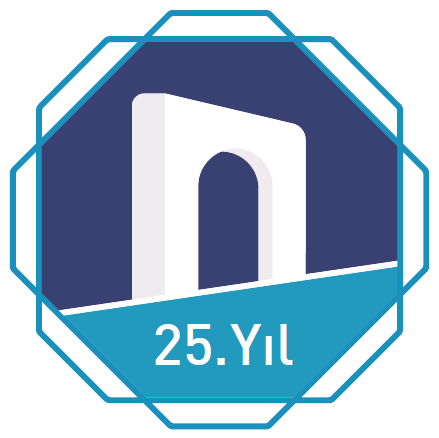 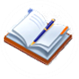 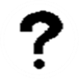 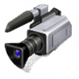 ÇÖZÜMLÜ ALIŞTIRMA SORULARI (A)Soru 1. Aşağıdakilerden hangisi kültürün özelliklerinden birisi değildir?UlusaldırBireyi toplumla bütünleştirirTarihi ve süreklidirCanlı ve dinamiktirOrijinallik içermezÇözüm 1. Cevap E şıkkıdır. Çünkü Kültürler orijinaldir. Her kültürün kendi köklerinden doğup gelen bir çıkış kaynağı vardır. Bu kaynak kültürlerden kültürlere farklılık arz eder.Soru 2. Kültürle ile ilgili aşağıdaki ifadelerden hangisi yanlıştır?Kültürel bozulmada kimlik bunalımı yaşanır.Başka kültürleri taklit baş gösterir.Toplum içinde kültürel çatışmalar yaşanır.Bireyin toplumla bütünleşmesi kaybolur.Kültürde bozulma diye bir şey yoktur.Çözüm 2. Cevap E şıkkıdır. Çünkü kültürler dinamik ve canlı unsurlar olduğu için sahip çıkılmadığı takdirde kültürel bozulma denen bir sonuç ortaya çıkar. Dolayısıyla kültürel bozulma diye bir şey vardır.Soru 3. Dil-kültür-medeniyet bağlantısı aşağıdaki cümlelerin hangisinde anlatılmaktadır?Dil olmadan, kültür; kültür olmadan da medeniyet olmaz.Dil, kültürün taşıyıcısıdır.Kültür, medeniyet çatısı altında gelişir.Medeniyet milletlere ait değerlerdir.Dil, sosyal iletişim aracıdır.Çözüm 3. Cevap A şıkkıdır. Çünkü dil, kültür ve medeniyet biri olmadan diğeri olmayan unsurlardır. Bu birliktelik A şıkkında verilmiştir.Soru 4. Dil ve kültür ilişkisiyle ilgili olarak aşağıdakilerden hangisi söylenemez? Dil bir iletişim aracıdır, kültür dili de kapsayan değerler topluluğudur.Dile ait her şey kültürün etrafında geliştiğinden, kültür dil varlığının kabı mesabesindedir.Dil toplumun kültürünü geleceğe taşır.Dil toplumun kültürüyle birlikte varolageldiği için onun ayrılmaz bir parçası olmuştur.Dil ile kültür birbirinden ayrılamaz iki parçadırlar.Çözüm 4. Cevap B şıkkıdır. Çünkü kültür dili de içine alan bir kap kapsamındadır. Dolayısıyla dildeki gelişmeler kültürü içinde meydana gelmektedir.Soru 5. Yapı bilgisi anlamına gelen dil bilgisinin bölümü aşağıdakilerden hangisidir?Morfoloji	  SemantikFonetik Sentaks     EtimolojiÇözüm 5. Cevap, A şıkkıdır. Çünkü kelimelerin yapısal özelliklerini inceleyen bölüm morfolojidir.Soru 6. Bir dilin eskiden beri varlığını sürdürüp gelmesi onun hangi özelliğini gösterir?tabiilik 	canlılıkmillilikzenginlik   seslilikÇözüm 6. Cevap B şıkkıdır. Çünkü dil temeli bilinmeyen zamanlarda atılmış bir gizli anlaşmalar sistemidir. Bu onun canlı bir yapıda olduğunu gösterir. 